باسمه تعالی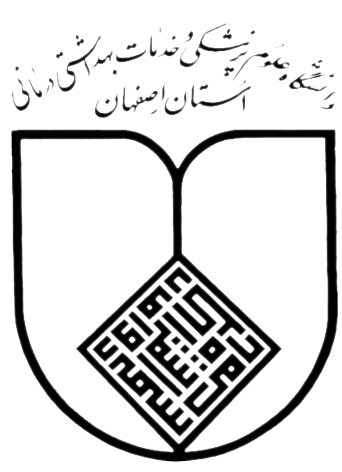 صورتجلسه پیشنهاد مبلغ و مدت تمدید قرارداد جهت طرح در کمیسیون مناقصات دانشگاه( در حد نصاب معاملات متوسط و کلان )نام واحد: ................................ ................................موضوع قرارداد : خرید خدمات نگهداري و راهبري فضای سبز به صورت حجمی شماره قرارداد: ..................... 
تاریخ قرارداد: ........................ مبلغ ماهیانه قرارداد: ....................تاریخ شروع: ............................................................... تاریخ پایان: .......................... نام طرف قرارداد: .................................................با توجه به درخواست کتبی طرف قرارداد ( پیمانکار/مستاجر )‌  به شماره .................... مورخ................... در خصوص اعلام آمادگی جهت تمدید قرارداد فوق و با عنایت به نامه مدیریت متناظر ستادی به شماره --------- تاریخ ----------- مبنی بر موافقت  با تمدید قرارداد مذکور ، در راستای بررسی موضوع و تبادل نظر پیرامون مدت و مبلغ تمدید قرارداد مطابق با مفاد آیین نامه مالی و معاملاتی دانشگاه و دستورالعمل های ابلاغی ، جلسه‌ای با حضور مسئولین زیر تشکیل گردید . لذا پیشنهاد می گردد : صرفاً در صورت تشخیص و موافقت اعضای کمیسیون مناقصات دانشگاه ( با در نظر گرفتن صرفه و صلاح دانشگاه 
و جمیع جهات و عوامل موثر در قضیه و دخیل در موضوع و همچنین آنالیز کارشناسان ارزیاب مرتبط دانشگاه ) قرارداد فوق با مدت و مبلغ زیر تمدید گردد.                                   نام و نام خانوادگی مهر و امضاء طرف قرارداد                                                             مهر و امضاء مدیر /رئیس واحدتاریخ آخرین ویرایش فرم  : 16/3/1403صفحه 1جدول حجم کار با محاسبه قیمت پیشنهادی 
جهت تمدید قرارداد خرید خدمات فضای سبزتذکر 1 : در موارد ستاره دار در صورتیکه با متر کشی دقیق ، حجم آن تا میزان 15% افزایش باید ، مشمول تعدیل نخواهد شد.تذکر2 : در کلیه موارد ، در صورتیکه با مترکشی دقیق ، حجم آن کاهش یابد ، به مقدار کار انجام شده ، گواهی کار صادر می شود .                                   نام و نام خانوادگی مهر و امضاء طرف قرارداد                                                             مهر و امضاء مدیر /رئیس واحدصفحه 2از‌ تاریخ ................................... لغایت تاریخ .......................................... برای سال اول دوم  سوم  چهارم  مبلغ خرید خدمات پیشنهادی: ماهیانه (به عدد).......................................ریال   (به حروف)..................................................................ریال سالیانه (به عدد).......................................ریال   (به حروف)...................................................................ریال نام و نام خانوادگی مهر و امضاء مسئول تدارکات واحد نام و نام خانوادگی امضاء کارشناس امور قراردادهای واحد نام و نام خانوادگی مهر و امضاء مسئول امور مالی واحد نام و نام خانوادگی مهر و امضاء مسئول حراست واحد نام و نام خانوادگی مهر و امضاء مسئول امور عمومی واحد نام و نام خانوادگی امضاء کارشناس مرتبط با موضوع قرارداد ردیفردیفنوع فضای سبزمقدارقیمت هر واحد خدمتمتوسط قیمت ماهیانه(ریال)1*1*چمن پس از کسر لکه های زیر درختان---  متر مربع22گل های فصلی--- متر مربع33فلاور باکس ( گلدان )( کشت گل فصل )-- عدد44گیاهان پوششی-- متر مربع55گل های دائمی (رز،...)-- متر مربع6*6*دیواره های سبز-- متر طول7*7*درخت و درختچه های زینتی---  اصله88کاشت درخت و درختچه های زینتی جدید( صرفاً هزینه کاشت )--- اصلهجمع کل قيمت ماهيانه(ريال) به عددجمع کل قيمت ماهيانه(ريال) به عددجمع کل قيمت ماهيانه(ريال) به حروفجمع کل قيمت ماهيانه(ريال) به حروفنام و نام خانوادگی مهر و امضاء مسئول تدارکات واحد نام و نام خانوادگی امضاء کارشناس امور قراردادهای واحد نام و نام خانوادگی مهر و امضاء مسئول امور مالی واحد نام و نام خانوادگی مهر و امضاء مسئول حراست واحد نام و نام خانوادگی مهر و امضاء مسئول امور عمومی واحد نام و نام خانوادگی امضاء کارشناس مرتبط با موضوع قرارداد 